R.  AYUNTAMIENTO DE JUAREZ, N.L.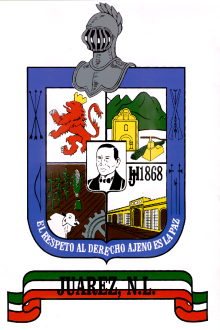 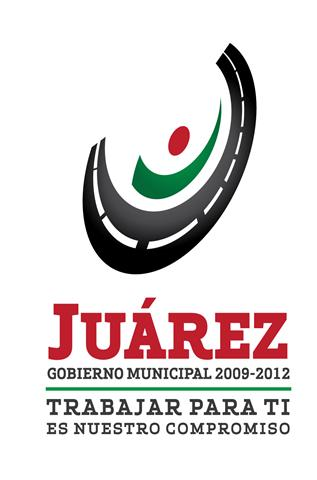 DIRECCION DE RELACIONES PÚBLICASADMON. 2009-2012LISTADO DE BECAS DE DICIEMBRE DEL 2011NOMBREMATRICULAESCUELASEMESTRETIPO DE APOYO(BECAARTIN DANIEL SANCHEZ RAMIREZ1543556PREPARATORIA # 8PRIMEROESCASOS RECURSOSALONDRA BERENICE MANCILLAS LOZANO1605023PREPARATORIA ALVARO OBREGONSEGUNDOESCASOS RECURSOSERICK TRUJILLO HINOJOSA140816UNIVERSIDAD METROPOLITANA DE MONTERREYSEGUNDOESCASOS RECURSOSVICTOR RAFAEL RODRIGUEZ PEREZ1602846PREPARATORIA TECNICA ALVARO OBREGONSEGUNDOESCASOS RECURSOSDELFINO DE JESUS DEL ANGEL HERNANDEZ1603587PREPARATORIA TECNICA ALVARO OBREGONSEGUNDOESCASOS RECURSOSDANIEL MORALES ARREDONDO1558813UNIVERSIDAD AUTONOMA DE NUEVO LEONSEGUNDOESCASOS RECURSOS